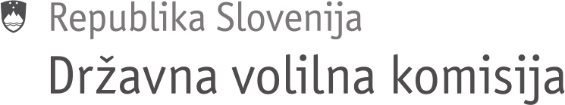 ČLANICAM IN ČLANOMDRŽAVNE VOLILNE KOMISIJEŠtevilka:   040-5/2020-1Datum:   	  6. 2. 2020Na podlagi 14. člena Poslovnika državne volilne komisije (št. 040-6/2013-1, z dne 14. 2. 2013) sklicujem 80. sejo Državne volilne komisije, ki bo v četrtek, 13. februarja 2020 ob 13.00 uriv sejni sobi Državne volilne komisije Ljubljana, Slovenska cesta 54/IV.DNEVNI RED:Zapisnik 79. seje DVKPredlog Poslovnika DVK (druga obravnava)Razrešitve in imenovanja tajnikov OVKRaznoProsim člane in namestnike članov Državne volilne komisije, da se seje udeležijo oziroma sporočijo svojo morebitno odsotnost.   							           Peter Golob 							           Predsednik